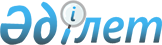 О внесении изменений в решение Талдыкорганского городского маслихата от 21 декабря 2017 года № 146 "О бюджете города Талдыкорган на 2018-2020 годы"Решение Талдыкорганского городского маслихата Алматинской области от 22 ноября 2018 года № 227. Зарегистрировано Департаментом юстиции Алматинской области 23 ноября 2018 года № 4876
      В соответствии c пунктом 4 статьи 106 Бюджетного кодекса Республики Казахстан от 4 декабря 2008 года, подпунктом 1) пункта 1 статьи 6 Закона Республики Казахстан от 23 января 2001 года "О местном государственном управлении и самоуправлении в Республике Казахстан", Талдыкорганский городской маслихат РЕШИЛ:
      1. Внести в решение Талдыкорганского городского маслихата "О бюджете города Талдыкорган на 2018-2020 годы" от 21 декабря 2017 года № 146 (зарегистрирован в Реестре государственной регистрации нормативных правовых актов № 4466, опубликован 24 января 2018 года в Эталонном контрольном банке нормативных правовых актов Республики Казахстан) следующие изменения:
      пункт 1 указанного решения изложить в новой редакции:
      "1. Утвердить бюджет города на 2018-2020 годы согласно приложениям 1, 2, 3 к настоящему решению соответственно, в том числе на 2018 год в следующих объемах:
      1) доходы 36230392 тысячи тенге, в том числе:
      налоговые поступления 7936879 тысяч тенге;
      неналоговые поступления 389385 тысяч тенге;
      поступления от продажи основного капитала 1901627 тысяч тенге;
      поступления трансфертов 26002501 тысяча тенге, в том числе:
      целевые текущие трансферты 9183089 тысяч тенге;
      целевые трансферты на развитие 5474577 тысяч тенге;
      субвенции 11344835 тысяч тенге;
      2) затраты 39048060 тысяч тенге;
      3) чистое бюджетное кредитование 31171 тысяча тенге, в том числе:
      бюджетные кредиты 36075 тысяч тенге;
      погашение бюджетных кредитов 4904 тысячи тенге;
      4) сальдо по операциям с финансовыми активами 0 тенге;
      5) дефицит (профицит) бюджета (-) 2848839 тысяч тенге;
      6) финансирование дефицита (использование профицита) бюджета 2848839 тысяч тенге.".
      2. Приложение 1 к указанному решению изложить в новой редакции согласно приложению к настоящему решению.
      3. Контроль за исполнением настоящего решения возложить на постоянную комиссию Талдыкорганского городского маслихата "По экономическим, финансовым вопросам и бюджету".
      4. Настоящее решение вводится в действие с 1 января 2018 года.  Бюджет города на 2018 год
					© 2012. РГП на ПХВ «Институт законодательства и правовой информации Республики Казахстан» Министерства юстиции Республики Казахстан
				
      Председатель сессии

      Талдыкорганского городского

      маслихата

Р. Валишанов

      Секретарь Талдыкорганского

      городского маслихата

К. Булдыбаев
Приложение к решению Талдыкорганского городского маслихата от "22" ноября 2018 года № 227 "О внесении изменений в решение Талдыкорганского городского маслихата от 21 декабря 2017 года № 146 "О бюджете города Талдыкорган на 2018-2020 годы" Приложение 1 к решению Талдыкорганского  городского маслихата от 21 декабря 2017 года № 146 "О бюджете города Талдыкорган на 2018-2020 годы"
Категория
Категория
Категория
Категория
 

Сумма

(тысяч тенге)
Класс
Класс
Наименование
 

Сумма

(тысяч тенге)
Подкласс
Подкласс
 

Сумма

(тысяч тенге)
I. Доходы
36230392
1
Налоговые поступления 
7936879
1
Подоходный налог
5676186
2
Индивидуальный подоходный налог
5676186
4
Hалоги на собственность
1640592
1
Hалоги на имущество
832688
3
Земельный налог
104672
4
Hалог на транспортные средства
702764
5
Единый земельный налог
468
5
Внутренние налоги на товары, работы и услуги
278428
2
Акцизы
41910
3
Поступления за использование природных и других ресурсов
16341
4
Сборы за ведение предпринимательской и профессиональной деятельности
199980
5
Налог на игорный бизнес
20197
7
Прочие налоги 
47737
1
Прочие налоги 
47737
8
Обязательные платежи, взимаемые за совершение юридически значимых действий и (или) выдачу документов уполномоченными на то государственными органами или должностными лицами
293936
1
Государственная пошлина
293936
2
Неналоговые поступления
389385
1
Доходы от государственной собственности
69038
1
Поступление части чистого дохода государственных предприятий
2499
5
Доходы от аренды имущества, находящегося в государственной собственности
66539
2
Поступления от реализации товаров (работ, услуг) государственными учреждениями, финансируемыми из государственного бюджета
1492
1
Поступления от реализации товаров (работ, услуг) государственными учреждениями, финансируемыми из государственного бюджета
1492
4
Штрафы, пени, санкции, взыскания, налагаемые государственными учреждениями, финансируемыми из государственного бюджета, а также содержащимися и финансируемыми из бюджета (сметы расходов) Национального Банка Республики Казахстан
21495
1
Штрафы, пени, санкции, взыскания, налагаемые государственными учреждениями, финансируемыми из государственного бюджета, а также содержащимися и финансируемыми из бюджета (сметы расходов) Национального Банка Республики Казахстан, за исключением поступлений от организаций нефтяного сектора
21495
6
Прочие неналоговые поступления
297360
1
Прочие неналоговые поступления
297360
3
Поступления от продажи основного капитала
1901627
1
Продажа государственного имущества, закрепленного за государственными учреждениями 
1824661
1
Продажа государственного имущества, закрепленного за государственными учреждениями 
1824661
3
Продажа земли и нематериальных активов
76966
1
Продажа земли 
76129
2
Продажа нематериальных активов
837
4
Поступления трансфертов
26002501
2
Трансферты из вышестоящих органов государственного управления
26002501
2
Трансферты из областного бюджета
26002501
Целевые текущие трансферты
9183089
Целевые трансферты на развитие
5474577
Субвенции
11344835
Функциональная группа
Функциональная группа
Функциональная группа
Функциональная группа
Функциональная группа
Сумма (тысяч тенге)
Функциональная подгруппа
Функциональная подгруппа
Функциональная подгруппа
Функциональная подгруппа
Сумма (тысяч тенге)
Администратор бюджетных программ
Администратор бюджетных программ
Администратор бюджетных программ
Сумма (тысяч тенге)
Программа
Программа
Сумма (тысяч тенге)
Наименование
Сумма (тысяч тенге)
II. Затраты
39048060
01
Государственные услуги общего характера
1001658
1
Представительные, исполнительные и другие органы, выполняющие общие функции государственного управления
595154
112
Аппарат маслихата района (города областного значения)
25253
001
Услуги по обеспечению деятельности маслихата района (города областного значения)
24669
003
Капитальные расходы государственного органа 
584
122
Аппарат акима района (города областного значения)
569901
001
Услуги по обеспечению деятельности акима района (города областного значения)
406117
003
Капитальные расходы государственного органа 
9458
009
Капитальные расходы подведомственных государственных учреждений и организаций
132805
113
Целевые текущие трансферты из местных бюджетов
21521
2
Финансовая деятельность
45060
452
Отдел финансов района (города областного значения)
45060
001
Услуги по реализации государственной политики в области исполнения бюджета и управления коммунальной собственностью района (города областного значения)
29932
003
Проведение оценки имущества в целях налогообложения
2557
010
Приватизация, управление коммунальным имуществом, постприватизационная деятельность и регулирование споров, связанных с этим
2041
018
Капитальные расходы государственного органа 
10530
5
Планирование и статистическая деятельность
47884
453
Отдел экономики и бюджетного планирования района (города областного значения)
47884
001
Услуги по реализации государственной политики в области формирования и развития экономической политики, системы государственного планирования 
35947
004
Капитальные расходы государственного органа 
11937
9
Прочие государственные услуги общего характера
313560
801
Отдел занятости, социальных программ и регистрации актов гражданского состояния района (города областного значения)
313560
001
Услуги по реализации государственной политики на местном уровне в сфере занятости, социальных программ и регистрации актов гражданского состояния
135653
003
Капитальные расходы государственного органа 
15810
032
Капитальные расходы подведомственных государственных учреждений и организаций
162097
02
Оборона
1417438
1
Военные нужды
2117
122
Аппарат акима района (города областного значения)
2117
005
Мероприятия в рамках исполнения всеобщей воинской обязанности
2117
2
Организация работы по чрезвычайным ситуациям
1415321
122
Аппарат акима района (города областного значения)
1415321
006
Предупреждение и ликвидация чрезвычайных ситуаций масштаба района (города областного значения)
1415321
03
Общественный порядок, безопасность, правовая, судебная, уголовно-исполнительная деятельность
130310
1
Правоохранительная деятельность
71491
467
Отдел строительство района (города областного значения)
71491
066
Строительство объектов общественного порядка и безопасности
71491
9
Прочие услуги в области общественного порядка и безопасности
58819
485
Отдел пассажирского транспорта и автомобильных дорог района (города областного значения)
58819
021
Обеспечение безопасности дорожного движения в населенных пунктах
58819
04
Образование
12682581
1
Дошкольное воспитание и обучение
2260075
464
Отдел образования района (города областного значения)
2260075
009
Обеспечение деятельности организаций дошкольного воспитания и обучения
703653
040
Реализация государственного образовательного заказа в дошкольных организациях образования
1556422
2
Начальное, основное среднее и общее среднее образование
8913591
464
Отдел образования района (города областного значения)
6592952
003
Общеобразовательное обучение
6237779
006
Дополнительное образование для детей
355173
465
Отдел физической культуры и спорта района (города областного значения)
188067
017
Дополнительное образование для детей и юношества по спорту
188067
467
Отдел строительства района (города областного значения)
2132572
024
Строительство и реконструкция объектов начального, основного среднего и общего среднего образования
2132572
9
Прочие услуги в области образования
1508915
464
Отдел образования района (города областного значения)
1508915
001
Услуги по реализации государственной политики на местном уровне в области образования 
54268
004
Информатизация системы образования в государственных учреждениях образования района (города областного значения)
20878
005
Приобретение и доставка учебников, учебно-методических комплексов для государственных учреждений образования района (города областного значения)
299838
007
Проведение школьных олимпиад, внешкольных мероприятий и конкурсов районного (городского) масштаба
11385
012
Капитальные расходы государственного органа 
2896
015
Ежемесячные выплаты денежных средств опекунам (попечителям) на содержание ребенка-сироты (детей-сирот), и ребенка (детей), оставшегося без попечения родителей
76982
022
Выплата единовременных денежных средств казахстанским гражданам, усыновившим (удочерившим) ребенка (детей)-сироту и ребенка (детей), оставшегося без попечения родителей 
1988
067
Капитальные расходы подведомственных государственных учреждений и организаций
987485
113
Целевые текущие трансферты из местных бюджетов
53195
06
Социальная помощь и социальное обеспечение
2615843
1
Социальное обеспечение
433162
464
Отдел образования района (города областного значения)
6758
030
Содержание ребенка (детей), переданного патронатным воспитателям
6758
801
Отдел занятости, социальных программ и регистрации актов гражданского состояния района (города областного значения)
426404
010
Государственная адресная социальная помощь
426404
2
Социальная помощь
2093453
464
Отдел образования района (города областного значения)
748833
008
Социальная поддержка обучающихся и воспитанников организаций образования очной формы обучения в виде льготного проезда на общественном транспорте (кроме такси) по решению местных представительных органов
748833
801
Отдел занятости, социальных программ и регистрации актов гражданского состояния района (города областного значения)
1344620
004
Программа занятости
471997
006
Оказание социальной помощи на приобретение топлива специалистам здравоохранения, образования, социального обеспечения, культуры, спорта и ветеринарии в сельской местности в соответствии с законодательством Республики Казахстан
5900
007
Оказание жилищной помощи 
25132
009
Материальное обеспечение детей-инвалидов, воспитывающихся и обучающихся на дому
9265
011
Социальная помощь отдельным категориям нуждающихся граждан по решениям местных представительных органов
77607
013
Социальная адаптация лиц, не имеющих определенного местожительства
119076
014
Оказание социальной помощи нуждающимся гражданам на дому
78517
017
Обеспечение нуждающихся инвалидов обязательными гигиеническими средствами и предоставление услуг специалистами жестового языка, индивидуальными помощниками в соответствии с индивидуальной программой реабилитации инвалида
483988
023
Обеспечение деятельности центров занятости населения
73138
9
Прочие услуги в области социальной помощи и социального обеспечения
89228
801
Отдел занятости, социальных программ и регистрации актов гражданского состояния района (города областного значения)
89228
018
Оплата услуг по зачислению, выплате и доставке пособий и других социальных выплат
6125
028
Услуги лицам из групп риска, попавшим в сложную ситуацию вследствие насилия или угрозы насилия
38331
050
Реализация Плана мероприятий по обеспечению прав и улучшению качества жизни инвалидов в Республике Казахстан на 2012-2018 годы
44772
07
Жилищно-коммунальное хозяйство
15023444
1
Жилищное хозяйство
6833703
463
Отдел земельных отношений района (города областного значения)
851828
016
Изъятие земельных участков для государственных нужд
851828
467
Отдел строительства района (города областного значения)
4917627
003
Проектирование и (или) строительство, реконструкция жилья коммунального жилищного фонда
3515921
004
Проектирование, развитие и (или) обустройство инженерно-коммуникационной инфраструктуры
1401706
479
Отдел жилищной инспекции района (города областного значения)
13557
001
Услуги по реализации государственной политики на местном уровне в области жилищного фонда
13426
005
Капитальные расходы государственного органа 
131
497
Отдел жилищно-коммунального хозяйства района (города областного значения)
1050691
001
Услуги по реализации государственной политики на местном уровне в области жилищно-коммунального хозяйства
176923
003
Капитальные расходы государственного органа 
2707
004
Изъятие, в том числе путем выкупа земельных участков для государственных надобностей и связанное с этим отчуждение недвижимого имущества
35220
032
Капитальные расходы подведомственных государственных учреждений и организаций
835841
2
Коммунальное хозяйство
961063
467
Отдел строительства района (города областного значения)
778296
005
Развитие коммунального хозяйства
778296
497
Отдел жилищно-коммунального хозяйства района (города областного значения)
182767
026
Организация эксплуатации тепловых сетей, находящихся в коммунальной собственности районов (городов областного значения)
1127
027
Организация эксплуатации сетей газификации, находящихся в коммунальной собственности районов (городов областного значения)
29232
029
Развитие системы водоснабжения и водоотведения 
45545
058
Развитие системы водоснабжения и водоотведения в сельских населенных пунктах
106863
3
Благоустройство населенных пунктов
7228678
497
Отдел жилищно-коммунального хозяйства района (города областного значения)
7228678
025
Освещение улиц в населенных пунктах
887172
030
Обеспечение санитарии населенных пунктов
296637
034
Содержание мест захоронений и захоронение безродных
2866
035
Благоустройство и озеленение населенных пунктов
6042003
08
Культура, спорт, туризм и информационное пространство
1139707
1
Деятельность в области культуры
247061
455
Отдел культуры и развития языков района (города областного значения)
247061
003
Поддержка культурно-досуговой работы
247061
2
Спорт 
727955
465
Отдел физической культуры и спорта района (города областного значения)
727955
001
Услуги по реализации государственной политики на местном уровне в сфере физической культуры и спорта
11647
004
Капитальные расходы государственного органа 
400
006
Проведение спортивных соревнований на районном (города областного значения) уровне
19747
007
Подготовка и участие членов сборных команд района (города областного значения) по различным видам спорта на областных спортивных соревнованиях
15472
032
Капитальные расходы подведомственных государственных учреждений и организаций
680689
3
Информационное пространство
89798
455
Отдел культуры и развития языков района (города областного значения)
64658
006
Функционирование районных (городских) библиотек
63822
007
Развитие государственного языка и других языков народа Казахстана
836
456
Отдел внутренней политики района (города областного значения)
25140
002
Услуги по проведению государственной информационной политики
25140
9
Прочие услуги по организации культуры, спорта, туризма и информационного пространства
74893
455
Отдел культуры и развития языков района (города областного значения)
47794
001
Услуги по реализации государственной политики на местном уровне в области развития языков и культуры
15834
010
Капитальные расходы государственного органа 
400
032
Капитальные расходы подведомственных государственных учреждений и организаций
31560
456
Отдел внутренней политики района (города областного значения)
27099
001
Услуги по реализации государственной политики на местном уровне в области информации, укрепления государственности и формирования социального оптимизма граждан
26699
006
Капитальные расходы государственного органа 
400
09
Топливно-энергетический комплекс и недропользование
272081
1
Топливо и энергетика
272081
497
Отдел жилищно-коммунального хозяйства района (города областного значения)
272081
009
Развитие теплоэнергетической системы
272081
10
Сельское, водное, лесное, рыбное хозяйство, особо охраняемые природные территории, охрана окружающей среды и животного мира, земельные отношения
164182
1
Сельское хозяйство
71190
462
Отдел сельского хозяйства района (города областного значения)
22973
001
Услуги по реализации государственной политики на местном уровне в сфере сельского хозяйства
22573
006
Капитальные расходы государственного органа 
400
473
Отдел ветеринарии района (города областного значения)
48217
001
Услуги по реализации государственной политики на местном уровне в сфере ветеринарии
20981
003
Капитальные расходы государственного органа 
2807
006
Организация санитарного убоя больных животных
11
007
Организация отлова и уничтожения бродячих собак и кошек
8012
008
Возмещение владельцам стоимости изымаемых и уничтожаемых больных животных, продуктов и сырья животного происхождения
70
009
Проведение ветеринарных мероприятий по энзоотическим болезням животных
98
010
Проведение мероприятий по идентификации сельскохозяйственных животных
580
011
Проведение противоэпизоотических мероприятий
15658
6
Земельные отношения
87165
463
Отдел земельных отношений района (города областного значения)
87165
001
Услуги по реализации государственной политики в области регулирования земельных отношений на территории района (города областного значения)
34455
006
Землеустройство, проводимое при установлении границ районов, городов областного значения, районного значения, сельских округов, поселков, сел
51000
007
Капитальные расходы государственного органа 
1710
9
Прочие услуги в области сельского, водного, лесного, рыбного хозяйства, охраны окружающей среды и земельных отношений
5827
453
Отдел экономики и бюджетного планирования района (города областного значения)
5827
099
Реализация мер по оказанию социальной поддержки специалистов
5827
11
Промышленность, архитектурная, градостроительная и строительная деятельность
82620
2
Архитектурная, градостроительная и строительная деятельность
82620
467
Отдел строительства района (города областного значения)
35940
001
Услуги по реализации государственной политики на местном уровне в области строительства
35340
017
Капитальные расходы государственного органа 
600
468
Отдел архитектуры и градостроительства района (города областного значения)
46680
001
Услуги по реализации государственной политики в области архитектуры и градостроительства на местном уровне
40859
003
Разработка схем градостроительного развития территории района и генеральных планов населенных пунктов
5421
004
Капитальные расходы государственного органа 
400
12
Транспорт и коммуникации
4366818
1
Автомобильный транспорт
4126935
485
Отдел пассажирского транспорта и автомобильных дорог района (города областного значения)
4126935
022
Развитие транспортной инфраструктуры
215856
023
Обеспечение функционирования автомобильных дорог
1043125
045
Капитальный и средний ремонт автомобильных дорог районного значения и улиц населенных пунктов
2867954
9
Прочие услуги в сфере транспорта и коммуникаций
239883
485
Отдел пассажирского транспорта и автомобильных дорог района (города областного значения)
239883
001
Услуги по реализации государственной политики на местном уровне в области пассажирского транспорта и автомобильных дорог 
52796
003
Капитальные расходы государственного органа 
600
024
Организация внутрипоселковых (внутригородских), пригородных и внутрирайонных общественных пассажирских перевозок
186487
13
Прочие
29872
3
Поддержка предпринимательской деятельности и защита конкуренции
20909
469
Отдел предпринимательства района (города областного значения)
20909
001
Услуги по реализации государственной политики на местном уровне в области развития предпринимательства
18509
003
Поддержка предпринимательской деятельности
2400
9
Прочие
8963
452
Отдел финансов района (города областного значения)
8963
012
Резерв местного исполнительного органа района (города областного значения) 
8963
14
Обслуживание долга
10456
1
Обслуживание долга
10456
452
Отдел финансов района (города областного значения)
10456
013
Обслуживание долга местных исполнительных органов по выплате вознаграждений и иных платежей по займам из областного бюджета
10456
15
Трансферты
111050
1
Трансферты
111050
452
Отдел финансов района (города областного значения)
111050
006
Возврат неиспользованных (недоиспользованных) целевых трансфертов
3554
038
Субвенции
107496
Функциональная группа
Функциональная группа
Функциональная группа
Функциональная группа
Функциональная группа
 

Сумма

(тысяч тенге)
Функциональная подгруппа
Функциональная подгруппа
Функциональная подгруппа
Функциональная подгруппа
 

Сумма

(тысяч тенге)
Администратор бюджетных программ
Администратор бюджетных программ
Администратор бюджетных программ
 

Сумма

(тысяч тенге)
Программа
Программа
 

Сумма

(тысяч тенге)
Наименование
 

Сумма

(тысяч тенге)
III. Чистое бюджетное кредитование
31171
Бюджетные кредиты 
36075
10
Сельское, водное, лесное, рыбное хозяйство, особо охраняемые природные территории, охрана окружающей среды и животного мира, земельные отношения
36075
9
Прочие услуги в области сельского, водного, лесного, рыбного хозяйства, охраны окружающей среды и земельных отношений
36075
453
Отдел экономики и бюджетного планирования района (города областного значения)
36075
006
Бюджетные кредиты для реализации мер социальной поддержки специалистов
36075
Категория
Категория
Категория
Категория
 

Сумма

(тысяч тенге)
Класс
Класс
Класс
 

Сумма

(тысяч тенге)
Подкласс
Подкласс
 

Сумма

(тысяч тенге)
Наименование
 

Сумма

(тысяч тенге)
Погашение бюджетных кредитов
4904
5
Погашение бюджетных кредитов
4904
1
Погашение бюджетных кредитов
4904
1
Погашение бюджетных кредитов, выданных из государственного бюджета
4904
Функциональная группа
Функциональная группа
Функциональная группа
Функциональная группа
Функциональная группа
 

Сумма

(тысяч тенге)
Функциональная подгруппа
Функциональная подгруппа
Функциональная подгруппа
Функциональная подгруппа
 

Сумма

(тысяч тенге)
Администратор бюджетных программ
Администратор бюджетных программ
Администратор бюджетных программ
 

Сумма

(тысяч тенге)
Программа
Программа
 

Сумма

(тысяч тенге)
Наименование
 

Сумма

(тысяч тенге)
IV. Сальдо по операциям с финансовыми активами
0
Приобретение финансовых активов
0
Категория
Категория
Категория
Категория
 

Сумма

(тысяч тенге)
Класс
Класс
Класс
 

Сумма

(тысяч тенге)
Подкласс
Подкласс
 

Сумма

(тысяч тенге)
Наименование
 

Сумма

(тысяч тенге)
V. Дефицит (профицит) бюджета
-2848839
VI. Финансирование дефицита (использование профицита) бюджета
2848839
7
Поступление займов
2822067
1
Внутренние государственные займы
2822067
2
Договоры займа 
2822067
8
Используемые остатки бюджетных средств
1468954
1
Остатки бюджетных средств
1468954
1
Свободные остатки бюджетных средств
1468954
Функциональная группа
Функциональная группа
Функциональная группа
Функциональная группа
Функциональная группа
 

Сумма

(тысяч тенге)
Функциональная подгруппа
Функциональная подгруппа
Функциональная подгруппа
Функциональная подгруппа
 

Сумма

(тысяч тенге)
Администратор бюджетных программ
Администратор бюджетных программ
Администратор бюджетных программ
 

Сумма

(тысяч тенге)
Программа
Программа
 

Сумма

(тысяч тенге)
 Наименование
 

Сумма

(тысяч тенге)
16
Погашение займов
1442182
1
Погашение займов
1442182
452
Отдел финансов района (города областного значения)
1442182
008
Погашение долга местного исполнительного органа перед вышестоящим бюджетом
1442182